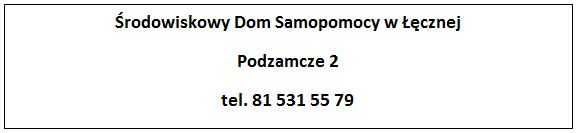 FORMULARZ DLA WOLONTARIUSZANazwisko………………………………………………………. Imię………………………………………..…..……..Ulica………………………………………………………………. Nr tel………………………...………………………Miejscowość………………………………………………………. Kod pocztowy………………………………..Czy pracuje Pan/Pani zawodowo?a) jeżeli tak, to proszę podać:nazwę instytucji………………………………………………………………………………………………………….adres………………………………………………………………………………………………….……………zajmowane stanowisko…………………………………………………………………………….………zawód wykonywany………………………………………………………….…………………….………..b) jeżeli nie, to proszę podać czy jest Pan/Pani:uczniemstudentemrencistąemerytembezrobotnyminne…………………………………………………………………………………………………………………Czy pracował(a) Pan/Pani jako wolontariusz?tak	niejeżeli tak, to proszę podać, na czym ta praca polegała?………………………………………………………………………………………………………………………………………………………………………………………………………………………………………………Dlaczego chce Pan/Pani pracować jako wolontariusz?chcę mieć zajęciechcę poznać nowych ludzichcę walczyć o specjalną sprawędla własnej satysfakcjichcę wcielać w życie Przykazanie Miłościchcę zdobyć nowe umiejętnościchcę pomagać ludziom potrzebującymchcę spełnić dług wdzięczności wobec innychinne…………………………………………………………………….………………………………………………………………………………………………………………………………………………………………….…..Jako wolontariusz, jaki typ pracy Pan/Pani preferuje?praca z jedną osobąpraca z grupąpraca z dziećmipraca z osobami starszymipraca z osobami niepełnosprawnymiinne…………………………………………………………………………………………………………………………………………………………………………………………………………………………………………..Jakim czasem Pan/Pani dysponuje?PON.	  WT.	   ŚR.	   CZW.	     PT.	    SOB.	     NIEDZ.	Dowolny dzieńprzed południem…………………………..………………………………………….………………………po południu………………………………………………….…………………………………………………..wieczorem…………………………………..…………………………………………………………………....Skąd się Pan/Pani dowiedział(a)?od znajomych	b) z prasy	c) z radia, TVinne źródła……………….…………………………………………………………………………………Data urodzenia  …………………………………………………………………...…………………………Wykształcenie:podstawowe		uczeń (jakiej szkoły?)………………………………….………………….…..zasadnicze		średnie zawodowe (jakie?)………………………….….…………………..średnie ogólne		student (jakiego wydziału?)………….……….………………….wyższe (jakie?)…………………………………………………………………………………………………..Dodatkowe umiejętności………………………………………………………………………………………………………………………....………………………………………………………………………………………………………………………….………………………………………						..............…………………      (podpis wolontariusza)						              (data)UWAGI:……………………………………………………………………………………………..………………………………………………………………………………………………………………………………………………………………….….……………………………………………………………………………..……………………………………………………………..……………………………………………………..……………………